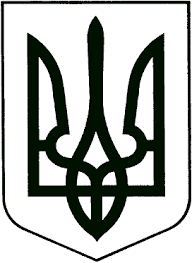 ВИКОНАВЧИЙ КОМІТЕТЗВЯГЕЛЬСЬКОЇ МІСЬКОЇ РАДИРІШЕННЯ13.09.2023		                                                                                     №896Про внесення змін до заходів з підготовки  галузей  господарського  комплексу Звягельської міської територіальної громади до  роботи в  осінньо-зимовий період 2023-2024 років      Керуючись підпунктом 1 пункту а, підпунктом 2 пункту б  статті 30 Закону  України „Про місцеве самоврядування в Україніˮ,  з метою належної підготовки галузей господарського комплексу Звягельської міської територіальної громади  до роботи в осінньо-зимовий період  2023-2024 років, розглянувши звернення управління освіти і науки міської ради,  виконавчий комітет міської радиВИРІШИВ:      1.  Внести зміни до заходів з підготовки галузей господарського комплексу міської територіальної громади  до роботи в осінньо-зимовий період 2023-2024 років, затверджених рішенням виконавчого комітету від   24.05.2023   №755 «Про підготовку  галузей  господарського  комплексу Звягельської міської територіальної громади до  роботи в  осінньо-зимовий період 2023-2024 років», а саме у розділі «Управління освіти і науки міської ради та підпорядковані структури»  пункт 9 викласти в новій редакції:      2. Контроль за виконанням цього рішення покласти на заступників міського голови Борис Н.П., Якубова В.О.Міський голова                                                                           Микола БОРОВЕЦЬ№ п/пНазва заходуТермін виконанняВідповідальні особи9Повірка лічильників тепло-,електро- водомереж в закладах освіти, придбання та встановлення нових лічильників   до 01.12.2023Ващук Т.В.,керівники підпорядкованих структур